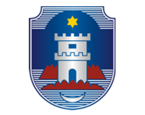 R E P U B L I K A  H R V A T S K A                                                ŽUPANIJA SPLITSKO-DALMATINSKA    OBRTNIČKO INDUSTRIJSKA ŠKOLA                    U IMOTSKOM      21260 Imotski, Brune Bušića b.b.    Tel: 021-842-333, fax: 021-670-055                  OIB: 10013928386Klasa:602-03/11-01/Urbroj:2129/19-11-01-1O  B  A  V  I  J  E  S  TSjednica Nastavničkog vijeća održat će se 25.01. 2017. (SRIJEDA) u zbornici  s početkom u 18:45 satiDnevni red:Izvješća razrednika      2.   Natjecanja učenika3.   Razno      4.   Izbor ravnatelja-glasovanje nastavničkog vijećaImotski, 23.01. 2017.g.                                                                                              v.d. ravnatelj:                                                                                          Nediljko Biočić, prof.